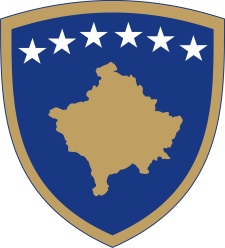 Republika e KosovësRepublika Kosova - Republic of KosovoQeveria - Vlada - Government                                  Br. 01/124              Datum: 29. 12.2016Na osnovu  člana  92 stav 4. i člana  93 stav  (4) Ustava Republike Kosovo,  člana 4 Pravilnika br. 02/2011 o oblastima administrativnih odgovornosti Kancelarije Premijera i ministarstava, izmenjenog i dopunjenog Pravilnikom br. 07/2011, i člana 19 Pravilnika o radu Vlade Republike Kosova  br. 09/2011, Vlada Republike Kosova je, na sednici održanoj 29. decembra   2016 godine, donela:O D L U K UUsvajaju se izvodi iz zapisnika sa 118 i 119 sednice Vlade Republike Kosova.Odluka stupa na snagu danom potpisivanja. Isa MUSTAFA      								___________________                                                                                                           Premijer Republike Kosovo  Dostavlja se:Zamenicima premijerasvim ministarstvima  (ministrima )Generalnom sekretaru KPR-a  Arhivi Vlade         Republika e KosovësRepublika Kosova - Republic of KosovoQeveria - Vlada - Government                                  Br. 02/124              Datum: 29. 12.2016Na osnovu  člana  92 stav 4. i člana 93 stav (4) Ustava Republike Kosova, člana 4 Pravilnika br. 02/2011 o oblastima administrativnih odgovornosti Kancelarije premijera i ministarstava, izmenjen i dopunjen  Pravilnikom br. 07/2011, i člana 19 Pravilnika o radu Vlade Republike Kosova br. 09/2011, Vlada Republike Kosova,  na sednici održanoj 29. decembra  2016 godine, donela:O D L U K UUsvaja se Nacrt zakona  o izmenama i dopunama  Zakona  br.04/L-261 o ratnim veteranima Oslobodilačke vojske Kosova Obavezuje se Generalni sekretar Kancelarije premijera da Nacrt zakona   iz  tačke 1. ove Odluke prosledi Skupštini  Republike Kosova na razmatranje i usvajanje.Odluka stupa na snagu danom potpisivanja. Isa MUSTAFA      								___________________                                                                                                           Premijer Republike Kosovo  Dostavlja se:Zamenicima premijerasvim ministarstvima  (ministrima )Generalnom sekretaru KPR-a  Arhivi Vlade   Republika e KosovësRepublika Kosova - Republic of KosovoQeveria - Vlada - Government                                  Br. 03/124                                                                                                                                        Datum: 29. 12.2016Na osnovu  člana  92 stav 4. i člana 93 stav (4) Ustava Republike Kosova, člana 8 Zakona br. 04/ L-054 o statusu i pravima palih boraca, invalida, veterana,pridanika Oslobodilačke vojske Kosova, civilnih žrtava i njihovih porodica, člana 4 Pravilnika br. 02/2011 o oblastima administrativnih odgovornosti Kancelarije premijera i ministarstava, izmenjen i dopunjen  Pravilnikom br. 07/2011, i člana 19 Pravilnika o radu Vlade Republike Kosova br. 09/2011, Vlada Republike Kosova,  na sednici održanoj 29. decembra 2016 godine, donela:O D L U K UFunkcionalizuje se Vladina komisija za priznavanje i verifikaciju statusa palog borca, invalida, veterana, priopdanika ili interniraniog  Oslobodilačke vojske Kosova (Komisija), koja je osnovana Odlukom Vlade br. 03/58, od 27.01.2012 godine , dopunjena i izmenjena Odlukom br. 06/103 od 21.11.2012 godine i Odlukom br. 04/87 od 13.05.2016 godine  kojom  se određuje da mandat Komisije se završava 20.05.2016 godine. Komisija postaje  funkcionalna da  bi razmotrila preostale aplikacije koje se odnose na status nacionalnog palog borca, palih na razne načine za slobodu zemlje u različitim istorijskim periodima. Komisija iz tačke 1. ove odluke je dužna da do 20. januara 2017 godine  završi rad na razmatranju preostalih aplikacija  za ovu kategoriju  koja je utvrdjena članom 8. Zakona br. 04/L-054 o statusu i pravima palih boraca, invalida, veterana, pripadnika Oslobodilačke vojske Kosova, dok je   Kancelarija za kategorije proizašle iz rata OVK, u okviru Kancelarije premijera,dužna  da obezbedi administrativnu podršku. Komisiji. Mandat Komisije ističe 20. januara 2017. godine.Odluka stupa na snagu danom potpisivanja.Isa MUSTAFA      								___________________                                                                                                               Premijer Republike Kosovo  Dostavlja se:•	Zamenicima premijera•	svim ministarstvima  (ministrima )•	Generalnom sekretaru KPR-a  •	Arhivi Vlade 